 MATERNITÉ : résumé des démarches administratives – étudiantes enceintes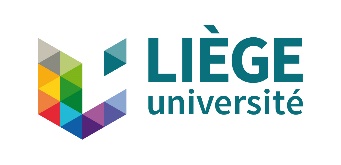 Début de grossesseDès le 5ème moisAccouchementAllaitementFournir l’attestation de grossesse et la fiche FEDRIS complétée à la personne ressource de votre faculté afin de lancer la procédure de protection de la maternité. Celle-ci  transmettra l'information au conseiller en prévention-médecin du travail qui vérifiera qu’il n’y a pas risques d'exposition à des agents ou à des conditions de travail interdits (lors de stages, labos…).Demande d'allocation de naissance, introduite par le parent qui ouvre le droit (le père ou à défaut, la mère). Cette démarche ouvre automatiquement le dossier pour l’octroi des allocations familiales.Fournir l’original de l’extrait d'acte de naissance à :La mutuelle La caisse d’allocations familiales Avertir la personne ressource de votre Faculté qui transmettra l'information au conseiller en prévention-médecin du travail qui vérifiera qu’il n’y a pas risques d'exposition à des agents ou à des conditions de travail interdits (lors de stages, labos…).Application des mesures de prévention/écartement par la Faculté si nécessaire.Dès le 6ème mois, reconnaissance prénatale de paternité auprès de votre commune pour les naissances hors mariage.Déclarer l’enfant à l’administration communale. Application des mesures de prévention/écartement par la Faculté si nécessaire.Demande d’inscription dans un milieu d’accueil (crèche, gardienne…) si nécessaire.Dès le 6ème mois, reconnaissance prénatale de paternité auprès de votre commune pour les naissances hors mariage.Déclarer l’enfant à l’administration communale. Application des mesures de prévention/écartement par la Faculté si nécessaire.Annulation de l’inscription : Avant le 30 novembreDemande d’allègement : Avant le 31 octobreAménagement éventuel de session : Au cas par cas selon les facultésAnnulation de l’inscription : Avant le 30 novembreDemande d’allègement : Avant le 31 octobreAménagement éventuel de session : Au cas par cas selon les facultésAnnulation de l’inscription : Avant le 30 novembreDemande d’allègement : Avant le 31 octobreAménagement éventuel de session : Au cas par cas selon les facultésAnnulation de l’inscription : Avant le 30 novembreDemande d’allègement : Avant le 31 octobreAménagement éventuel de session : Au cas par cas selon les facultés